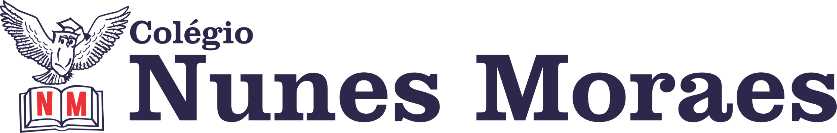 “O que aprendemos refaz e reorganiza nossa vida”- Anisio Teixeira.1ª aula: 7:20h às 8:15h – ARTE – PROFESSORA: JANIELLY RAMOS1º passo: Assista ao vídeo disponível no link:https://www.youtube.com/watch?v=ivn1Ro8PqRs2º passo: Assista aos vídeos de seus colegas falando sobre algumas danças típicas brasileiras. (Observação: nem todos os vídeos poderão ser postados em decorrência do nosso curto espaço de tempo.)3º passo: Assista ao vídeo de introdução ao cap. 06, disponível no link:https://sastv.portalsas.com.br/#/channels/1/videos/6428.Responda à questão, p. 71. (Enviar foto da atividade para a coordenação.)Elabore um questionário do cap. 06 (p. 70-79). (Atividade de casa).O questionário deve conter 10 perguntas acompanhas de suas respectivas respostas.Durante a resolução dessas questões a professora Janielly vai tirar dúvidas no WhatsApp (9.9425-8076)Faça foto das atividades que você realizou e envie para coordenação Islene (9.9150-3684)Essa atividade será pontuada para nota.2ª aula: 8:15h às 9:10h – ED.FÍSICA – PROFESSORA: SUANE NÃO HAVERÁ AULA

Intervalo: 9:10h às 9:45h3ª aula: 9:45h às 10:40 h – GEOGRAFIA – PROFESSOR: ALISON ALMEIDA1º passo: Vamos iniciar nossa aula! Siga as orientações do professor no grupo do WhatsApp. Ele vai disponibilizar o link da correção da atividade Pós Aula: Página 110 (Atividade Suplementar 2) Questão: 012º passo: Faça a leitura das páginas: 6 a 11 (SAS 2) (Tempo Estimado: de 8 a 12 minutos3º passo: Assista a vídeo aula:https://youtu.be/fRb7hrFa41U 4º passo: Faça os exercícios (Tempo estimando: de 10 a 15 minutos)-Página: 6 e 7(SAS 2) Questão: 01Link da Correção dessa atividade será disponibilizado pelo professor no grupo do WhatsApp durante a aula.5º passo: Atividade Pós Aula – Página 110 (Atividade Suplementar 2) Questão: 02IMPORTANTE: A foto com essa atividade só será enviada ao professor na próxima aula. Ele disponibilizará o link com a correção da atividade.Durante a resolução dessas questões o professor Alison vai tirar dúvidas no WhatsApp (9.9107-4898)Faça foto das atividades que você realizou e envie para coordenação Islene (9.9150-3684)Essa atividade será pontuada para nota.4ª aula: 10:40h às 11:35h - MATEMÁTICA – PROFESSOR: DENILSON SOUSA1° passo: Acesse a plataforma SAS e veja no gabarito das atividades a solução das questões feitas por você na aula anterior.  (Se ficar alguma dúvida sobre as soluções, entre em contato com o professor Denilson, via grupo da turma no WhatsApp) (5 min.) 2° passo: Assista a vídeo aula do professor Denilson Sousa resolvendo exercícios sobre multiplicação de polinômios.   Assista a aula no seguinte link: https://youtu.be/jKLkd1wXQ-w (24 min.)3° passo: baseado em seus estudos, resolva as seguintes questões: Página: 119 Q 3 (A)4º passo: Atividade pós aula: Leitura das páginas 119 e 120 (divisão de polinômios)Durante a resolução dessas questões o professor Denilson vai tirar dúvidas no WhatsApp (9.9165-2921)Faça foto das atividades que você realizou e envie para coordenação Islene (9.9150-3684)Essa atividade será pontuada para nota.DIA 22 DE MAIO DE 2020 – 8º ANO – TURMA ABOM FINAL DE SEMANA!! 